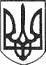 РЕШЕТИЛІВСЬКА МІСЬКА РАДАПОЛТАВСЬКОЇ ОБЛАСТІ(третя позачергова сесія восьмого скликання)РІШЕННЯ27  січня 2021 року                                                                                № 173 -3-VIІIПро депутатський запит Кошового П.М., Багна В.І., Скриль С.В., Ткачук І.О., Кузьменка В.В.	Керуючись пунктом 13 частини 1 статті 26, частиною 7 статті 49 Закону України ,,Про місцеве самоврядування в Україні”, статтями 21, 22 Закону України ,,Про статус депутатів місцевих рад”, заслухавши запит депутатів міської ради  Кошового П.М., Багна В.І., Скриль С.В., Ткачук І.О.,        Кузьменка В.В., Решетилівська міська радаВИРІШИЛА:Підтримати вимогу депутатів міської ради, доручити міському голові Дядюновій О.А. надати запитувану інформацію та оприлюднити її на сайті міської ради у визначений законом термін, крім інформації, яка носить конфіденційний характер.Міський голова                                                              		    О.А. ДядюноваПідготовлено:Секретар міської ради							Т.А.Малиш Погоджено:Начальник відділу з юридичних питань та управління комунальним майном				Н.Ю. Колотій Начальник відділу організаційно-інформаційної роботи, документообігу та управління персоналом							О.О.Мірошник			